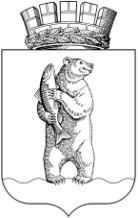 Администрациягородского округа АнадырьПОСТАНОВЛЕНИЕОт 05.11.2020	                                                                                                        № 748В целях уточнения отдельных положений муниципальной программы «Развитие территории городского округа Анадырь на 2019 - 2023 годы», утвержденной Постановлением Администрации городского округа Анадырь           от 7 ноября 2018 года № 760, в соответствии с Бюджетным кодексом Российской Федерации, Федеральным законом от 6 октября 2003 года № 131-ФЗ «Об общих принципах организации местного самоуправления в Российской Федерации», Уставом городского округа Анадырь, Постановлением Администрации городского округа Анадырь от 17 сентября 2013 года № 561 «Об утверждении Порядка разработки и реализации муниципальных программ городского округа Анадырь» и Постановлением Администрации городского округа Анадырь от 21 октября        2013 года № 603 «Об утверждении перечня муниципальных программ городского округа Анадырь»,ПОСТАНОВЛЯЮ:Внести в Постановление Администрации городского округа Анадырь        от 7 ноября 2018 года № 760 «Об утверждении муниципальной программы городского округа Анадырь «Развитие территории городского округа Анадырь на 2019 - 2023 годы» следующие изменения:В паспорте муниципальной программы «Развитие территории городского округа Анадырь на 2019 - 2023 годы» (далее – программа) строку «Финансовое обеспечение программы» изложить в следующей редакции:Приложение 1 к программе изложить в новой редакции согласно приложению 1 к настоящему постановлению.В приложении 3 к программе:В паспорте подпрограммы «Содержание, развитие и ремонт инфраструктуры городского округа Анадырь» (далее – подпрограмма):Строку «Финансовое обеспечение подпрограммы» изложить в следующей редакции:1.3.1.2. Приложение к подпрограмме «Перечень реализуемых мероприятий подпрограммы «Содержание, развитие и ремонт инфраструктуры городского округа Анадырь» изложить в новой редакции согласно приложению 2 к настоящему постановлению.Разместить настоящее постановление на официальном информационно-правовом ресурсе городского округа Анадырь - www.novomariinsk.ru.3. Опубликовать настоящее постановление в приложении к газете «Крайний Север».4. Настоящее постановление вступает в силу со дня его официального опубликования.5. Контроль за исполнением настоящего постановления возложить на начальника Управления промышленности и сельскохозяйственной политики Администрации городского округа Анадырь Шеметову А.А.Глава Администрации                                                                                  Л.А. НиколаевПриложение 1к Постановлению Администрациигородского округа Анадырьот 05.11.2020 № 748Приложение 1к муниципальной программе городского округа Анадырь «Развитие территории городского округа Анадырь на 2019 - 2023 годы»РАСПРЕДЕЛЕНИЕ ОБЪЕМА ФИНАНСОВЫХ РЕСУРСОВ, НЕОБХОДИМЫХ ДЛЯРЕАЛИЗАЦИИ МУНИЦИПАЛЬНОЙ ПРОГРАММЫ «РАЗВИТИЕТЕРРИТОРИИ ГОРОДСКОГО ОКРУГА АНАДЫРЬ НА 2019 - 2023 ГОДЫ»Приложение 2к Постановлению Администрациигородского округа Анадырьот 05.11.2020 № 748Приложение к подпрограмме «Содержание, развитие и ремонт инфраструктуры городского округа Анадырь» муниципальной программы городского округа Анадырь «Развитие территории городского округа Анадырь на 2019 - 2023 годы»ПЕРЕЧЕНЬ РЕАЛИЗУЕМЫХ МЕРОПРИЯТИЙ ПОДПРОГРАММЫ «СОДЕРЖАНИЕ, РАЗВИТИЕ И РЕМОНТ ИНФРАСТРУКТУРЫ ГОРОДСКОГО ОКРУГА АНАДЫРЬ»О внесении изменений в Постановление Администрации городского округа Анадырь            от 7 ноября 2018 года № 760«Финансовое обеспечение Муниципальной программыОбщий объем финансовых ресурсов Муниципальной программы составляет 1 297 579,4 тыс. рублей, в том числе по годам:2019 год – 212 966,3 тыс. рублей;2020 год – 486 722,8 тыс. рублей;2021 год – 277 514,3 тыс. рублей;2022 год – 162 541,1 тыс. рублей;2023 год – 157 834,9 тыс. рублей;из них:за счет средств местного бюджета – 1 149 458,7 тыс. рублей, в том числе по годам:2019 год – 170 535,3 тыс. рублей;2020 год – 430 161,3 тыс. рублей;2021 год – 235 450,2 тыс. рублей;2022 год – 155 477,0 тыс. рублей;2023 год – 157 834,9 тыс. рублей;за счет средств окружного бюджета – 28 120,7 тыс. рублей, в том числе по годам:2019 год – 2 431,0 тыс. рублей;2020 год – 16 561,5 тыс. рублей;2021 год – 2 064,1 тыс. рублей;2022 год – 7 064,1 тыс. рублей;2023 год – 0,0 тыс. рублей;за счет средств федерального бюджета – 120 000,0 тыс. рублей, в том числе по годам:2019 год – 40 000,0 тыс. рублей;2020 год – 40 000,0 тыс. рублей;2021 год – 40 000,0 тыс. рублей;2022 год – 0,0 тыс. рублей;2023 год – 0,0 тыс. рублей».«Финансовое обеспечение подпрограммыОбщий объем финансовых ресурсов Подпрограммы составляет 1 089 548,6 тыс. рублей, в том числе по годам:2019 год – 182 962,9 тыс. рублей;2020 год – 350 069,5 тыс. рублей;2021 год – 263 216,5 тыс. рублей;2022 год – 145 232,9 тыс. рублей;2023 год – 148 066,8 тыс. рублей;из них:за счет средств местного бюджета – 946 427,9 тыс. рублей, в том числе по годам:2019 год – 140 531,9 тыс. рублей;2020 год – 293 508,0 тыс. рублей;2021 год – 221 152,4 тыс. рублей;2022 год – 143 168,8 тыс. рублей;2023 год – 148 066,8 тыс. рублей;за счет средств окружного бюджета – 23 120,7 тыс. рублей, в том числе по годам:2019 год – 2 431,0 тыс. рублей;2020 год – 16 561,5 тыс. рублей;2021 год – 2 064,1 тыс. рублей;2022 год – 2 064,1 тыс. рублей;2023 год – 0,0 тыс. рублей;за счет средств федерального бюджета – 120 000,0 тыс. рублей, в том числе по годам:2019 год – 40 000,0 тыс. рублей;2020 год – 40 000,0 тыс. рублей;2021 год – 40 000,0 тыс. рублей;2022 год – 0,0 тыс. рублей;2023 год – 0,0 тыс. рублей».Наименование подпрограммыРаспределение объема финансовых ресурсов в период реализации подпрограммыРаспределение объема финансовых ресурсов в период реализации подпрограммыРаспределение объема финансовых ресурсов в период реализации подпрограммыРаспределение объема финансовых ресурсов в период реализации подпрограммыРаспределение объема финансовых ресурсов в период реализации подпрограммыРаспределение объема финансовых ресурсов в период реализации подпрограммыНаименование подпрограммы2019 год2020 год2021 год2022 год2023 годВсего (тыс. руб.)Подпрограмма «Развитие жилищно-коммунального хозяйства городского округа Анадырь»Всего: 19 409,0,в т. ч.:МБ – 19 409,0;ОБ – 0,0;ФБ – 0,0.Всего: 131 541,8,в т. ч.:МБ – 131 541,8,ОБ – 0,0;ФБ – 0,0.Всего: 11 697,8,в т. ч.:МБ – 11 697,8,ОБ – 0,0;ФБ – 0,0.Всего: 14 708,2,в т. ч.:МБ – 9 708,2,ОБ – 5 000,0;ФБ – 0,0.Всего: 9 768,1,в т. ч.:МБ – 9 768,1;ОБ – 0,0;ФБ – 0,0.Всего: 187 124,9,в т. ч.:МБ – 182 124,9,ОБ –5 000,0;ФБ - 0,0.Подпрограмма «Содержание, развитие и ремонт инфраструктуры городского округа Анадырь»Всего: 182 962,9,в т. ч.:МБ – 140 531,9;ОБ – 2 431,0;ФБ – 40 000,0.Всего: 350 069,5,в т. ч.:МБ – 293 508,0;ОБ – 16 561,5;ФБ – 40 000,0.Всего: 263 216,5,в т. ч.:МБ – 221 152,4;ОБ – 2 064,1;ФБ – 40 000,0.Всего: 145 232,9,в т. ч.:МБ – 143 168,8;ОБ – 2 064,1;ФБ – 0,0.Всего: 148 066,8,в т. ч.:МБ – 148 066,8;ОБ – 0,0;ФБ – 0,0.Всего: 1 089 548,6,в т. ч.:МБ – 946 427,9;ОБ – 23 120,7;ФБ – 120 000,0.Подпрограмма «Энергосбережение и повышение энергетической эффективности в городском округе Анадырь»Всего: 10 594,4,в т. ч.:МБ – 10 594,4;ОБ - 0,0;ФБ - 0,0.Всего: 5 111,5,в т. ч.:МБ – 5 111,5;ОБ - 0,0;ФБ - 0,0.Всего: 2 600,0,в т. ч.:МБ – 2 600,0;ОБ - 0,0;ФБ - 0,0.Всего: 2 600,0;в т. ч.:МБ – 2 600,0;ОБ - 0,0;ФБ - 0,0.Всего: 0,0,в т. ч.:МБ – 0,0;ОБ - 0,0;ФБ - 0,0.Всего: 20 905,9,в т. ч.:МБ – 20 905,9;ОБ - 0,0;ФБ - 0,0.№ п/пЦели, задачи, основные мероприятияИсточники финансированияОбъем финансирования, тыс. руб., в том числе по годам:Объем финансирования, тыс. руб., в том числе по годам:Объем финансирования, тыс. руб., в том числе по годам:Объем финансирования, тыс. руб., в том числе по годам:Объем финансирования, тыс. руб., в том числе по годам:Объем финансирования, тыс. руб., в том числе по годам:Исполнители, перечень организаций, участвующих в реализации основных мероприятий№ п/пЦели, задачи, основные мероприятияИсточники финансированиявсего20192020202120222023Исполнители, перечень организаций, участвующих в реализации основных мероприятий12345678910Подпрограмма «Содержание, развитие и ремонт инфраструктуры городского округа Анадырь»Подпрограмма «Содержание, развитие и ремонт инфраструктуры городского округа Анадырь»Подпрограмма «Содержание, развитие и ремонт инфраструктуры городского округа Анадырь»Подпрограмма «Содержание, развитие и ремонт инфраструктуры городского округа Анадырь»Подпрограмма «Содержание, развитие и ремонт инфраструктуры городского округа Анадырь»Подпрограмма «Содержание, развитие и ремонт инфраструктуры городского округа Анадырь»Подпрограмма «Содержание, развитие и ремонт инфраструктуры городского округа Анадырь»Подпрограмма «Содержание, развитие и ремонт инфраструктуры городского округа Анадырь»Подпрограмма «Содержание, развитие и ремонт инфраструктуры городского округа Анадырь»Цель: Повышение уровня благоустройства и развития инфраструктуры городского округа АнадырьЦель: Повышение уровня благоустройства и развития инфраструктуры городского округа АнадырьЦель: Повышение уровня благоустройства и развития инфраструктуры городского округа АнадырьЦель: Повышение уровня благоустройства и развития инфраструктуры городского округа АнадырьЦель: Повышение уровня благоустройства и развития инфраструктуры городского округа АнадырьЦель: Повышение уровня благоустройства и развития инфраструктуры городского округа АнадырьЦель: Повышение уровня благоустройства и развития инфраструктуры городского округа АнадырьЦель: Повышение уровня благоустройства и развития инфраструктуры городского округа АнадырьЦель: Повышение уровня благоустройства и развития инфраструктуры городского округа Анадырь1Задача 1: Строительство, ремонт и обслуживание объектов городской инфраструктурыЗадача 1: Строительство, ремонт и обслуживание объектов городской инфраструктурыЗадача 1: Строительство, ремонт и обслуживание объектов городской инфраструктурыЗадача 1: Строительство, ремонт и обслуживание объектов городской инфраструктурыЗадача 1: Строительство, ремонт и обслуживание объектов городской инфраструктурыЗадача 1: Строительство, ремонт и обслуживание объектов городской инфраструктурыЗадача 1: Строительство, ремонт и обслуживание объектов городской инфраструктурыЗадача 1: Строительство, ремонт и обслуживание объектов городской инфраструктурыЗадача 1: Строительство, ремонт и обслуживание объектов городской инфраструктуры1.1Основное мероприятие: Содержание и развитие объектов инфраструктурыОсновное мероприятие: Содержание и развитие объектов инфраструктурыОсновное мероприятие: Содержание и развитие объектов инфраструктурыОсновное мероприятие: Содержание и развитие объектов инфраструктурыОсновное мероприятие: Содержание и развитие объектов инфраструктурыОсновное мероприятие: Содержание и развитие объектов инфраструктурыОсновное мероприятие: Содержание и развитие объектов инфраструктурыОсновное мероприятие: Содержание и развитие объектов инфраструктурыОсновное мероприятие: Содержание и развитие объектов инфраструктуры1.1.1Обслуживание и ремонт детских игровых площадокВсего, в том числе средства:1 339,71 339,70,00,00,00,0Конкурсный отбор1.1.1Обслуживание и ремонт детских игровых площадокМБ1 339,71 339,70,00,00,00,0Конкурсный отбор1.1.1Обслуживание и ремонт детских игровых площадокОБ0,00,00,00,00,00,0Конкурсный отбор1.1.1Обслуживание и ремонт детских игровых площадокФБ0,00,00,00,00,00,0Конкурсный отбор1.1.2Ремонт малых архитектурных формВсего, в том числе средства:599,0599,00,00,00,00,0Конкурсный отбор1.1.2Ремонт малых архитектурных формМБ599,0599,00,00,00,00,0Конкурсный отбор1.1.2Ремонт малых архитектурных формОБ0,00,00,00,00,00,0Конкурсный отбор1.1.2Ремонт малых архитектурных формФБ0,00,00,00,00,00,0Конкурсный отбор1.1.3Содержание кладбищ на территории городского округа АнадырьВсего, в том числе средства:11 987,02 110,02 543,12 324,12 445,02 564,8Конкурсный отбор1.1.3Содержание кладбищ на территории городского округа АнадырьМБ11 987,02 110,02 543,12 324,12 445,02 564,8Конкурсный отбор1.1.3Содержание кладбищ на территории городского округа АнадырьОБ0,00,00,00,00,00,0Конкурсный отбор1.1.3Содержание кладбищ на территории городского округа АнадырьФБ0,00,00,00,00,00,0Конкурсный отбор1.1.4Озеленение территории городского округа АнадырьВсего, в том числе средства:2 988,02 988,00,00,00,00,0Конкурсный отбор1.1.4Озеленение территории городского округа АнадырьМБ2 988,02 988,00,00,00,00,0Конкурсный отбор1.1.4Озеленение территории городского округа АнадырьОБ0,00,00,00,00,00,0Конкурсный отбор1.1.4Озеленение территории городского округа АнадырьФБ0,00,00,00,00,00,0Конкурсный отбор1.1.5Ремонт остановочных павильоновВсего, в том числе средства:933,40,00,00,0933,40,0Конкурсный отбор1.1.5Ремонт остановочных павильоновМБ933,40,00,00,0933,40,0Конкурсный отбор1.1.5Ремонт остановочных павильоновОБ0,00,00,00,00,00,0Конкурсный отбор1.1.5Ремонт остановочных павильоновФБ0,00,00,00,00,00,0Конкурсный отбор1.1.6Обустройство мест массового отдыха при проведении новогодних праздниковВсего, в том числе средства:4 959,8895,7937,2983,31 047,41 096,2Конкурсный отбор1.1.6Обустройство мест массового отдыха при проведении новогодних праздниковМБ4 959,8895,7937,2983,31 047,41 096,2Конкурсный отбор1.1.6Обустройство мест массового отдыха при проведении новогодних праздниковОБ0,00,00,00,00,00,0Конкурсный отбор1.1.6Обустройство мест массового отдыха при проведении новогодних праздниковФБ0,00,00,00,00,00,0Конкурсный отбор1.1.7Содержание временных общественных туалетовВсего, в том числе средства:712,4712,40,00,00,00,0Конкурсный отбор1.1.7Содержание временных общественных туалетовМБ712,4712,40,00,00,00,0Конкурсный отбор1.1.7Содержание временных общественных туалетовОБ0,00,00,00,00,00,0Конкурсный отбор1.1.7Содержание временных общественных туалетовФБ0,00,00,00,00,00,0Конкурсный отбор1.1.8Содержание памятников и скульптурных композицийВсего, в том числе средства:1 475,4437,71 037,70,00,00,0Конкурсный отбор1.1.8Содержание памятников и скульптурных композицийМБ1 475,4437,71 037,70,00,00,0Конкурсный отбор1.1.8Содержание памятников и скульптурных композицийОБ0,00,00,00,00,00,0Конкурсный отбор1.1.8Содержание памятников и скульптурных композицийФБ0,00,00,00,00,00,0Конкурсный отбор1.1.9Благоустройство территорииВсего, в том числе средства:1 277,0865,0412,00,00,00,0Конкурсный отбор1.1.9Благоустройство территорииМБ1 277,0865,0412,00,00,00,0Конкурсный отбор1.1.9Благоустройство территорииОБ0,00,00,00,00,00,0Конкурсный отбор1.1.9Благоустройство территорииФБ0,00,00,00,00,00,0Конкурсный отбор1.1.10.1Мероприятия по финансовой поддержке реализации инициатив населения по благоустройству территории городского округа АнадырьВсего, в том числе средства:1 203,2500,0583,260,060,00,0Конкурсный отбор1.1.10.1Мероприятия по финансовой поддержке реализации инициатив населения по благоустройству территории городского округа АнадырьМБ1 203,2500,0583,260,060,00,0Конкурсный отбор1.1.10.1Мероприятия по финансовой поддержке реализации инициатив населения по благоустройству территории городского округа АнадырьОБ0,00,00,00,00,00,0Конкурсный отбор1.1.10.1Мероприятия по финансовой поддержке реализации инициатив населения по благоустройству территории городского округа АнадырьФБ0,00,00,00,00,00,0Конкурсный отбор1.1.10.2Софинансирование проектов инициативного бюджетирования в 2020 году, за счет средств окружного бюджетаВсего, в том числе средства:9 497,40,09 497,40,00,00,0Конкурсный отбор1.1.10.2Софинансирование проектов инициативного бюджетирования в 2020 году, за счет средств окружного бюджетаМБ0,00,00,00,00,00,0Конкурсный отбор1.1.10.2Софинансирование проектов инициативного бюджетирования в 2020 году, за счет средств окружного бюджетаОБ9 497,40,09 497,40,00,00,0Конкурсный отбор1.1.10.2Софинансирование проектов инициативного бюджетирования в 2020 году, за счет средств окружного бюджетаФБ0,00,00,00,00,00,0Конкурсный отбор1.1.10.3Софинансирование проектов инициативного бюджетирования за счет средств местного бюджетаВсего, в том числе средства:403,80,0403,80,00,00,0Конкурсный отбор1.1.10.3Софинансирование проектов инициативного бюджетирования за счет средств местного бюджетаМБ403,80,0403,80,00,00,0Конкурсный отбор1.1.10.3Софинансирование проектов инициативного бюджетирования за счет средств местного бюджетаОБ0,00,00,00,00,00,0Конкурсный отбор1.1.10.3Софинансирование проектов инициативного бюджетирования за счет средств местного бюджетаФБ0,00,00,00,00,00,0Конкурсный отбор1.1.11Обеспечение деятельности Муниципального бюджетного учреждения го Анадырь «Служба содержания и благоустройства»Всего, в том числе средства:67 323,32 342,127 424,312 995,412 995,411 566,1Муниципальное задание1.1.11Обеспечение деятельности Муниципального бюджетного учреждения го Анадырь «Служба содержания и благоустройства»МБ67 323,32 342,127 424,312 995,412 995,411 566,1Муниципальное задание1.1.11Обеспечение деятельности Муниципального бюджетного учреждения го Анадырь «Служба содержания и благоустройства»ОБ0,00,00,00,00,00,0Муниципальное задание1.1.11Обеспечение деятельности Муниципального бюджетного учреждения го Анадырь «Служба содержания и благоустройства»ФБ0,00,00,00,00,00,0Муниципальное задание1.1.12Ремонт ограждений мусорных площадокВсего, в том числе средства:1 500,00,01 500,00,00,00,0Конкурсный отбор1.1.12Ремонт ограждений мусорных площадокМБ1 500,00,01 500,00,00,00,0Конкурсный отбор1.1.12Ремонт ограждений мусорных площадокОБ0,00,00,00,00,00,0Конкурсный отбор1.1.12Ремонт ограждений мусорных площадокФБ0,00,00,00,00,00,0Конкурсный отбор1.1.13Развитие инфраструктуры индивидуального жилищного строительстваВсего, в том числе средства:57 697,70,02 825,254 872,50,00,01.1.13Развитие инфраструктуры индивидуального жилищного строительстваМБ57 697,70,02 825,254 872,50,00,01.1.13Развитие инфраструктуры индивидуального жилищного строительстваОБ0,00,00,00,00,00,01.1.13Развитие инфраструктуры индивидуального жилищного строительстваФБ0,00,00,00,00,00,01.1.14Организация пассажирского зала ожиданияВсего, в том числе средства:9 569,60,09 569,60,00,00,0Конкурсный отбор1.1.14Организация пассажирского зала ожиданияМБ9 569,60,09 569,60,00,00,0Конкурсный отбор1.1.14Организация пассажирского зала ожиданияОБ0,00,00,00,00,00,0Конкурсный отбор1.1.14Организация пассажирского зала ожиданияФБ0,00,00,00,00,00,0Конкурсный отбор1.1.15Благоустройство дворовых территорий многоквартирных домовВсего, в том числе средства:75 481,80,075 481,80,00,00,0Конкурсный отбор1.1.15Благоустройство дворовых территорий многоквартирных домовМБ75 481,80,075 481,80,00,00,0Конкурсный отбор1.1.15Благоустройство дворовых территорий многоквартирных домовОБ0,00,00,00,00,00,0Конкурсный отбор1.1.15Благоустройство дворовых территорий многоквартирных домовФБ0,00,00,00,00,00,0Конкурсный отборИтого по основному мероприятиюВсего, в том числе средства:248 948,512 789,6132 215,371 235,317 481,215 227,1Итого по основному мероприятиюМБ239 451,112 789,6122 717,971 235,317 481,215 227,1Итого по основному мероприятиюОБ9 497,40,09 497,40,00,00,0Итого по основному мероприятиюФБ0,00,00,00,00,00,01.2Основное мероприятие: Формирование планов по развитию и ремонту объектов инфраструктуры городского округа АнадырьОсновное мероприятие: Формирование планов по развитию и ремонту объектов инфраструктуры городского округа АнадырьОсновное мероприятие: Формирование планов по развитию и ремонту объектов инфраструктуры городского округа АнадырьОсновное мероприятие: Формирование планов по развитию и ремонту объектов инфраструктуры городского округа АнадырьОсновное мероприятие: Формирование планов по развитию и ремонту объектов инфраструктуры городского округа АнадырьОсновное мероприятие: Формирование планов по развитию и ремонту объектов инфраструктуры городского округа АнадырьОсновное мероприятие: Формирование планов по развитию и ремонту объектов инфраструктуры городского округа АнадырьОсновное мероприятие: Формирование планов по развитию и ремонту объектов инфраструктуры городского округа АнадырьОсновное мероприятие: Формирование планов по развитию и ремонту объектов инфраструктуры городского округа Анадырь1.2.1Разработка проектной и сметной документацииВсего, в том числе средства:11 119,24 500,02 119,20,04 500,00,0Конкурсный отбор1.2.1Разработка проектной и сметной документацииМБ11 119,24 500,02 119,20,04 500,00,0Конкурсный отбор1.2.1Разработка проектной и сметной документацииОБ0,00,00,00,00,00,0Конкурсный отбор1.2.1Разработка проектной и сметной документацииФБ0,00,00,00,00,00,0Конкурсный отбор1.2.2Разработка программ комплексного развитияВсего, в том числе средства:850,0500,0350,00,00,00,0Конкурсный отбор1.2.2Разработка программ комплексного развитияМБ850,0500,0350,00,00,00,0Конкурсный отбор1.2.2Разработка программ комплексного развитияОБ0,00,00,00,00,00,0Конкурсный отбор1.2.2Разработка программ комплексного развитияФБ0,00,00,00,00,00,0Конкурсный отбор1.2.3Разработка проектно-изыскательской документацииВсего, в том числе средства:300,00,0300,00,00,00,0Конкурсный отбор1.2.3Разработка проектно-изыскательской документацииМБ300,00,0300,00,00,00,0Конкурсный отбор1.2.3Разработка проектно-изыскательской документацииОБ0,00,00,00,00,00,0Конкурсный отбор1.2.3Разработка проектно-изыскательской документацииФБ0,00,00,00,00,00,0Конкурсный отбор1.2.4Проведение термометрического наблюденияВсего, в том числе средства:800,00,0800,00,00,00,0Конкурсный отбор1.2.4Проведение термометрического наблюденияМБ800,00,0800,00,00,00,0Конкурсный отбор1.2.4Проведение термометрического наблюденияОБ0,00,00,00,00,00,0Конкурсный отбор1.2.4Проведение термометрического наблюденияФБ0,00,00,00,00,00,0Конкурсный отборИтого по основному мероприятиюВсего, в том числе средства:13 069,25 000,03 569,20,04 500,00,0Итого по основному мероприятиюМБ13 069,25 000,03 569,20,04 500,00,0Итого по основному мероприятиюОБ0,00,00,00,00,00,0Итого по основному мероприятиюФБ0,00,00,00,00,00,01.3Основное мероприятие: Разработка документов территориального планирования и градостроительного зонированияОсновное мероприятие: Разработка документов территориального планирования и градостроительного зонированияОсновное мероприятие: Разработка документов территориального планирования и градостроительного зонированияОсновное мероприятие: Разработка документов территориального планирования и градостроительного зонированияОсновное мероприятие: Разработка документов территориального планирования и градостроительного зонированияОсновное мероприятие: Разработка документов территориального планирования и градостроительного зонированияОсновное мероприятие: Разработка документов территориального планирования и градостроительного зонированияОсновное мероприятие: Разработка документов территориального планирования и градостроительного зонированияОсновное мероприятие: Разработка документов территориального планирования и градостроительного зонирования1.3.1.1Разработка документов территориального планирования и градостроительного зонирования за счет средств окружного бюджетаВсего, в том числе средства:5 000,00,05 000,00,00,00,0Конкурсный отбор1.3.1.1Разработка документов территориального планирования и градостроительного зонирования за счет средств окружного бюджетаМБ0,00,00,00,00,00,0Конкурсный отбор1.3.1.1Разработка документов территориального планирования и градостроительного зонирования за счет средств окружного бюджетаОБ5 000,00,05 000,00,00,00,0Конкурсный отбор1.3.1.1Разработка документов территориального планирования и градостроительного зонирования за счет средств окружного бюджетаФБ0,00,00,00,00,00,0Конкурсный отбор1.3.1.2Разработка документов территориального планирования и градостроительного зонирования за счет средств бюджета городского округа Анадырь, в порядке софинансированияВсего, в том числе средства:550,00,0550,00,00,00,0Конкурсный отбор1.3.1.2Разработка документов территориального планирования и градостроительного зонирования за счет средств бюджета городского округа Анадырь, в порядке софинансированияМБ550,00,0550,00,00,00,0Конкурсный отбор1.3.1.2Разработка документов территориального планирования и градостроительного зонирования за счет средств бюджета городского округа Анадырь, в порядке софинансированияОБ0,00,00,00,00,00,0Конкурсный отбор1.3.1.2Разработка документов территориального планирования и градостроительного зонирования за счет средств бюджета городского округа Анадырь, в порядке софинансированияФБ0,00,00,00,00,00,0Конкурсный отборИтого по основному мероприятиюВсего, в том числе средства:5 550,00,05 550,00,00,00,0Итого по основному мероприятиюМБ550,00,0550,00,00,00,0Итого по основному мероприятиюОБ5 000,00,05 000,00,00,00,0Итого по основному мероприятиюФБ0,00,00,00,00,00,0Итого по Задаче 1Всего, в том числе средства:267 567,717 789,6141 334,571 235,321 981,215 227,1Итого по Задаче 1МБ253 070,317 789,6126 837,171 235,321 981,215 227,1Итого по Задаче 1ОБ14 497,40,014 497,40,00,00,0Итого по Задаче 1ФБ0,00,00,00,00,00,02Задача 2: Содержание объектов дорожного хозяйстваЗадача 2: Содержание объектов дорожного хозяйстваЗадача 2: Содержание объектов дорожного хозяйстваЗадача 2: Содержание объектов дорожного хозяйстваЗадача 2: Содержание объектов дорожного хозяйстваЗадача 2: Содержание объектов дорожного хозяйстваЗадача 2: Содержание объектов дорожного хозяйстваЗадача 2: Содержание объектов дорожного хозяйстваЗадача 2: Содержание объектов дорожного хозяйства2.1Основное мероприятие: Обслуживание и ремонт объектов дорожного хозяйства городского округа АнадырьОсновное мероприятие: Обслуживание и ремонт объектов дорожного хозяйства городского округа АнадырьОсновное мероприятие: Обслуживание и ремонт объектов дорожного хозяйства городского округа АнадырьОсновное мероприятие: Обслуживание и ремонт объектов дорожного хозяйства городского округа АнадырьОсновное мероприятие: Обслуживание и ремонт объектов дорожного хозяйства городского округа АнадырьОсновное мероприятие: Обслуживание и ремонт объектов дорожного хозяйства городского округа АнадырьОсновное мероприятие: Обслуживание и ремонт объектов дорожного хозяйства городского округа АнадырьОсновное мероприятие: Обслуживание и ремонт объектов дорожного хозяйства городского округа АнадырьОсновное мероприятие: Обслуживание и ремонт объектов дорожного хозяйства городского округа Анадырь2.1.1Обслуживание улично-дорожной сетиВсего, в том числе средства:474 586,691 720,693 770,994 188,890 964,4103 941,9Конкурсный отбор2.1.1Обслуживание улично-дорожной сетиМБ474 586,691 720,693 770,994 188,890 964,4103 941,9Конкурсный отбор2.1.1Обслуживание улично-дорожной сетиОБ0,00,00,00,00,00,0Конкурсный отбор2.1.1Обслуживание улично-дорожной сетиФБ0,00,00,00,00,00,0Конкурсный отбор2.1.2Ремонт автомобильных дорогВсего, в том числе средства:30 002,91 822,714 392,90,00,013 787,3Конкурсный отбор2.1.2Ремонт автомобильных дорогМБ30 002,91 822,714 392,90,00,013 787,3Конкурсный отбор2.1.2Ремонт автомобильных дорогОБ0,00,00,00,00,00,0Конкурсный отбор2.1.2Ремонт автомобильных дорогФБ0,00,00,00,00,00,0Конкурсный отбор2.1.3Разработка проектной и сметной документации для ремонта, строительства и реконструкцииВсего, в том числе средства:4 332,53 600,0732,50,00,00,0Конкурсный отбор2.1.3Разработка проектной и сметной документации для ремонта, строительства и реконструкцииМБ4 332,53 600,0732,50,00,00,0Конкурсный отбор2.1.3Разработка проектной и сметной документации для ремонта, строительства и реконструкцииОБ0,00,00,00,00,00,0Конкурсный отбор2.1.3Разработка проектной и сметной документации для ремонта, строительства и реконструкцииФБ0,00,00,00,00,00,0Конкурсный отбор2.1.4Обеспечение противопожарных проездов в зимний периодВсего, в том числе средства:600,0300,0300,00,00,00,0Конкурсный отбор2.1.4Обеспечение противопожарных проездов в зимний периодМБ600,0300,0300,00,00,00,0Конкурсный отбор2.1.4Обеспечение противопожарных проездов в зимний периодОБ0,00,00,00,00,00,0Конкурсный отбор2.1.4Обеспечение противопожарных проездов в зимний периодФБ0,00,00,00,00,00,0Конкурсный отборИтого по основному мероприятиюВсего, в том числе средства:509 522,097 443,3109 196,394 188,890 964,4117 729,2Итого по основному мероприятиюМБ509 522,097 443,3109 196,394 188,890 964,4117 729,2Итого по основному мероприятиюОБ0,00,00,00,00,00,0Итого по основному мероприятиюФБ0,00,00,00,00,00,02.2Основное мероприятие: «Реализация национального проекта «Безопасные и качественные автомобильные дороги», в рамках регионального проекта «Дорожная сеть»Основное мероприятие: «Реализация национального проекта «Безопасные и качественные автомобильные дороги», в рамках регионального проекта «Дорожная сеть»Основное мероприятие: «Реализация национального проекта «Безопасные и качественные автомобильные дороги», в рамках регионального проекта «Дорожная сеть»Основное мероприятие: «Реализация национального проекта «Безопасные и качественные автомобильные дороги», в рамках регионального проекта «Дорожная сеть»Основное мероприятие: «Реализация национального проекта «Безопасные и качественные автомобильные дороги», в рамках регионального проекта «Дорожная сеть»Основное мероприятие: «Реализация национального проекта «Безопасные и качественные автомобильные дороги», в рамках регионального проекта «Дорожная сеть»Основное мероприятие: «Реализация национального проекта «Безопасные и качественные автомобильные дороги», в рамках регионального проекта «Дорожная сеть»Основное мероприятие: «Реализация национального проекта «Безопасные и качественные автомобильные дороги», в рамках регионального проекта «Дорожная сеть»Основное мероприятие: «Реализация национального проекта «Безопасные и качественные автомобильные дороги», в рамках регионального проекта «Дорожная сеть»2.2.1Капитальный ремонт и ремонт автомобильных дорогВсего, в том числе средства:57 889,513 678,018 647,712 458,013 105,80,0Конкурсный отбор2.2.1Капитальный ремонт и ремонт автомобильных дорогМБ57 889,513 678,018 647,712 458,013 105,80,0Конкурсный отбор2.2.1Капитальный ремонт и ремонт автомобильных дорогОБ0,00,00,00,00,00,0Конкурсный отбор2.2.1Капитальный ремонт и ремонт автомобильных дорогФБ0,00,00,00,00,00,0Конкурсный отборИтого по основному мероприятиюВсего, в том числе средства:57 889,513 678,018 647,712 458,013 105,80,0Итого по основному мероприятиюМБ57 889,513 678,018 647,712 458,013 105,80,0Итого по основному мероприятиюОБ0,00,00,00,00,00,0Итого по основному мероприятиюФБ0,00,00,00,00,00,02.3Федеральный проект «Дорожная сеть»: реализация национального проекта «Безопасные и качественные автомобильные дороги»Федеральный проект «Дорожная сеть»: реализация национального проекта «Безопасные и качественные автомобильные дороги»Федеральный проект «Дорожная сеть»: реализация национального проекта «Безопасные и качественные автомобильные дороги»Федеральный проект «Дорожная сеть»: реализация национального проекта «Безопасные и качественные автомобильные дороги»Федеральный проект «Дорожная сеть»: реализация национального проекта «Безопасные и качественные автомобильные дороги»Федеральный проект «Дорожная сеть»: реализация национального проекта «Безопасные и качественные автомобильные дороги»Федеральный проект «Дорожная сеть»: реализация национального проекта «Безопасные и качественные автомобильные дороги»Федеральный проект «Дорожная сеть»: реализация национального проекта «Безопасные и качественные автомобильные дороги»Федеральный проект «Дорожная сеть»: реализация национального проекта «Безопасные и качественные автомобильные дороги»2.3.1Финансовое обеспечение федерального проекта «Дорожная сеть» в рамках реализация национального проекта «Безопасные и качественные автомобильные дороги»Всего, в том числе средства:120 000,040 000,040 000,040 000,00,00,0Конкурсный отбор2.3.1Финансовое обеспечение федерального проекта «Дорожная сеть» в рамках реализация национального проекта «Безопасные и качественные автомобильные дороги»МБ0,00,00,00,00,00,0Конкурсный отбор2.3.1Финансовое обеспечение федерального проекта «Дорожная сеть» в рамках реализация национального проекта «Безопасные и качественные автомобильные дороги»ОБ0,00,00,00,00,00,0Конкурсный отбор2.3.1Финансовое обеспечение федерального проекта «Дорожная сеть» в рамках реализация национального проекта «Безопасные и качественные автомобильные дороги»ФБ120 000,040 000,040 000,040 000,00,00,0Конкурсный отборИтого по Федеральному проекту Всего, в том числе средства:120 000,040 000,040 000,040 000,040 000,00,0Итого по Федеральному проекту МБ0,00,00,00,00,00,0Итого по Федеральному проекту ОБ0,00,00,00,00,00,0Итого по Федеральному проекту ФБ120 000,040 000,040 000,040 000,00,00,0Итого по Задаче 2Всего, в том числе средства:687 411,5151 121,3167 844,0146 646,8104 070,2117 729,2Итого по Задаче 2МБ567 411,5111 121,3127 844,0106 646,8104 070,2117 729,2Итого по Задаче 2ОБ0,00,00,00,00,00,0Итого по Задаче 2ФБ120 000,040 000,040 000,040 000,00,00,03Задача 3: Обеспечение электроосвещением улично-дорожной сетиЗадача 3: Обеспечение электроосвещением улично-дорожной сетиЗадача 3: Обеспечение электроосвещением улично-дорожной сетиЗадача 3: Обеспечение электроосвещением улично-дорожной сетиЗадача 3: Обеспечение электроосвещением улично-дорожной сетиЗадача 3: Обеспечение электроосвещением улично-дорожной сетиЗадача 3: Обеспечение электроосвещением улично-дорожной сетиЗадача 3: Обеспечение электроосвещением улично-дорожной сетиЗадача 3: Обеспечение электроосвещением улично-дорожной сети3.1Основное мероприятие: Уличное освещениеОсновное мероприятие: Уличное освещениеОсновное мероприятие: Уличное освещениеОсновное мероприятие: Уличное освещениеОсновное мероприятие: Уличное освещениеОсновное мероприятие: Уличное освещениеОсновное мероприятие: Уличное освещениеОсновное мероприятие: Уличное освещениеОсновное мероприятие: Уличное освещение3.1.1Обслуживание и ремонт сетей уличного освещения, находящихся в собственности городского округа АнадырьВсего, в том числе средства:47 319,53 054,18 801,911 606,511 812,012 045,0Конкурсный отбор3.1.1Обслуживание и ремонт сетей уличного освещения, находящихся в собственности городского округа АнадырьМБ47 319,53 054,18 801,911 606,511 812,012 045,0Конкурсный отбор3.1.1Обслуживание и ремонт сетей уличного освещения, находящихся в собственности городского округа АнадырьОБ0,00,00,00,00,00,0Конкурсный отбор3.1.1Обслуживание и ремонт сетей уличного освещения, находящихся в собственности городского округа АнадырьФБ0,00,00,00,00,00,0Конкурсный отбор3.1.2Расходы на электрическую энергию потребляемую уличным освещениемВсего, в том числе средства:8 892,01 772,01 780,01 780,01 780,01 780,0Конкурсный отбор3.1.2Расходы на электрическую энергию потребляемую уличным освещениемМБ8 892,01 772,01 780,01 780,01 780,01 780,0Конкурсный отбор3.1.2Расходы на электрическую энергию потребляемую уличным освещениемОБ0,00,00,00,00,00,0Конкурсный отбор3.1.2Расходы на электрическую энергию потребляемую уличным освещениемФБ0,00,00,00,00,00,0Конкурсный отбор3.1.3Замена светильников уличного освещенияВсего, в том числе средства:11 185,72 587,93 997,82 300,02 300,00,0Конкурсный отбор3.1.3Замена светильников уличного освещенияМБ11 185,72 587,93 997,82 300,02 300,00,0Конкурсный отбор3.1.3Замена светильников уличного освещенияОБ0,00,00,00,00,00,0Конкурсный отбор3.1.3Замена светильников уличного освещенияФБ0,00,00,00,00,00,0Конкурсный отборИтого по основному мероприятиюВсего, в том числе средства:67 397,27 414,014 579,715 686,515 892,013 825,0Итого по основному мероприятиюМБ67 397,27 414,014 579,715 686,515 892,013 825,0Итого по основному мероприятиюОБ0,00,00,00,00,00,0Итого по основному мероприятиюФБ0,00,00,00,00,00,0Итого по Задаче 3Всего, в том числе средства:67 397,27 414,014 579,715 686,515 892,013 825,0Итого по Задаче 3МБ67 397,27 414,014 579,715 686,515 892,013 825,0Итого по Задаче 3ОБ0,00,00,00,00,00,0Итого по Задаче 3ФБ0,00,00,00,00,00,04Задача 4: Санитарная очистка территории городского округа АнадырьЗадача 4: Санитарная очистка территории городского округа АнадырьЗадача 4: Санитарная очистка территории городского округа АнадырьЗадача 4: Санитарная очистка территории городского округа АнадырьЗадача 4: Санитарная очистка территории городского округа АнадырьЗадача 4: Санитарная очистка территории городского округа АнадырьЗадача 4: Санитарная очистка территории городского округа АнадырьЗадача 4: Санитарная очистка территории городского округа АнадырьЗадача 4: Санитарная очистка территории городского округа Анадырь4.1Основное мероприятие: Санитарная очистка территории городского округа АнадырьОсновное мероприятие: Санитарная очистка территории городского округа АнадырьОсновное мероприятие: Санитарная очистка территории городского округа АнадырьОсновное мероприятие: Санитарная очистка территории городского округа АнадырьОсновное мероприятие: Санитарная очистка территории городского округа АнадырьОсновное мероприятие: Санитарная очистка территории городского округа АнадырьОсновное мероприятие: Санитарная очистка территории городского округа АнадырьОсновное мероприятие: Санитарная очистка территории городского округа АнадырьОсновное мероприятие: Санитарная очистка территории городского округа Анадырь4.1.1Расходы по обеспечению надлежащего санитарного состояния (санитарной очистке) территории городского округа АнадырьВсего, в том числе средства:5 603,21 057,01 111,5923,81 225,41 285,5Конкурсный отбор4.1.1Расходы по обеспечению надлежащего санитарного состояния (санитарной очистке) территории городского округа АнадырьМБ5 603,21 057,01 111,50923,81 225,401 285,5Конкурсный отбор4.1.1Расходы по обеспечению надлежащего санитарного состояния (санитарной очистке) территории городского округа АнадырьОБ0,00,00,00,00,00,0Конкурсный отбор4.1.1Расходы по обеспечению надлежащего санитарного состояния (санитарной очистке) территории городского округа АнадырьФБ0,00,00,00,00,00,0Конкурсный отбор4.1.2Организация мероприятий при осуществлении деятельности по обращению с животными без владельцев за счет субвенции из окружного бюджетаВсего, в том числе средства:8 623,32 431,02 064,12 064,12 064,10,0Конкурсный отбор4.1.2Организация мероприятий при осуществлении деятельности по обращению с животными без владельцев за счет субвенции из окружного бюджетаМБ0,00,00,00,00,00,0Конкурсный отбор4.1.2Организация мероприятий при осуществлении деятельности по обращению с животными без владельцев за счет субвенции из окружного бюджетаОБ8 623,32 431,02 064,12 064,12 064,10,0Конкурсный отбор4.1.2Организация мероприятий при осуществлении деятельности по обращению с животными без владельцев за счет субвенции из окружного бюджетаФБ0,00,00,00,00,00,0Конкурсный отборИтого по основному мероприятиюВсего, в том числе средства:14 226,53 488,03 175,62 987,93 289,51 285,5Итого по основному мероприятиюМБ5 603,21 057,01 111,5923,81 225,41 285,5Итого по основному мероприятиюОБ8 623,32 431,02 064,12 064,12 064,10,0Итого по основному мероприятиюФБ0,00,00,00,00,00,0Итого по Задаче 4Всего, в том числе средства:14 226,53 488,03 175,62 987,93 289,51 285,5Итого по Задаче 4МБ5 603,21 057,01 111,5923,81 225,41 285,5Итого по Задаче 4ОБ8 623,32 431,02 064,12 064,12 064,10,0Итого по Задаче 4ФБ0,00,00,00,00,00,05Задача 5: Обеспечение безопасности дорожного движения территории городского округа АнадырьЗадача 5: Обеспечение безопасности дорожного движения территории городского округа АнадырьЗадача 5: Обеспечение безопасности дорожного движения территории городского округа АнадырьЗадача 5: Обеспечение безопасности дорожного движения территории городского округа АнадырьЗадача 5: Обеспечение безопасности дорожного движения территории городского округа АнадырьЗадача 5: Обеспечение безопасности дорожного движения территории городского округа АнадырьЗадача 5: Обеспечение безопасности дорожного движения территории городского округа АнадырьЗадача 5: Обеспечение безопасности дорожного движения территории городского округа АнадырьЗадача 5: Обеспечение безопасности дорожного движения территории городского округа Анадырь5.1Основное мероприятие: Упорядочение и улучшение условий дорожного движения транспортных средств и пешеходов на территории городского округа АнадырьОсновное мероприятие: Упорядочение и улучшение условий дорожного движения транспортных средств и пешеходов на территории городского округа АнадырьОсновное мероприятие: Упорядочение и улучшение условий дорожного движения транспортных средств и пешеходов на территории городского округа АнадырьОсновное мероприятие: Упорядочение и улучшение условий дорожного движения транспортных средств и пешеходов на территории городского округа АнадырьОсновное мероприятие: Упорядочение и улучшение условий дорожного движения транспортных средств и пешеходов на территории городского округа АнадырьОсновное мероприятие: Упорядочение и улучшение условий дорожного движения транспортных средств и пешеходов на территории городского округа АнадырьОсновное мероприятие: Упорядочение и улучшение условий дорожного движения транспортных средств и пешеходов на территории городского округа АнадырьОсновное мероприятие: Упорядочение и улучшение условий дорожного движения транспортных средств и пешеходов на территории городского округа АнадырьОсновное мероприятие: Упорядочение и улучшение условий дорожного движения транспортных средств и пешеходов на территории городского округа Анадырь5.1.1Разработка комплексной схемы и проекта организации дорожного движения, на территории городского округа АнадырьВсего, в том числе средства:3 150,03 150,00,00,00,00,0Конкурсный отбор5.1.1Разработка комплексной схемы и проекта организации дорожного движения, на территории городского округа АнадырьМБ3 150,03 150,00,00,00,00,0Конкурсный отбор5.1.1Разработка комплексной схемы и проекта организации дорожного движения, на территории городского округа АнадырьОБ0,00,00,00,00,00,0Конкурсный отбор5.1.1Разработка комплексной схемы и проекта организации дорожного движения, на территории городского округа АнадырьФБ0,00,00,00,00,00,0Конкурсный отбор5.1.2Обустройство грунтовых проездов между участками ИЖСВсего, в том числе средства:19 878,10,019 878,10,00,00,0Конкурсный отбор5.1.2Обустройство грунтовых проездов между участками ИЖСМБ19 878,10,019 878,10,00,00,0Конкурсный отбор5.1.2Обустройство грунтовых проездов между участками ИЖСОБ0,00,00,00,00,00,0Конкурсный отбор5.1.2Обустройство грунтовых проездов между участками ИЖСФБ0,00,00,00,00,00,0Конкурсный отбор5.1.3Строительство автомобильных дорог на территории городского округа АнадырьВсего, в том числе средства:26 660,00,00,026 660,00,00,0Конкурсный отбор5.1.3Строительство автомобильных дорог на территории городского округа АнадырьМБ26 660,00,00,026 660,00,00,0Конкурсный отбор5.1.3Строительство автомобильных дорог на территории городского округа АнадырьОБ0,00,00,00,00,00,0Конкурсный отбор5.1.3Строительство автомобильных дорог на территории городского округа АнадырьФБ0,00,00,00,00,00,0Конкурсный отбор5.1.4Ремонт бордюров и тротуарной плиткиВсего, в том числе средства:3 257,60,03 257,60,00,00,0Конкурсный отбор5.1.4Ремонт бордюров и тротуарной плиткиМБ3 257,60,03 257,60,00,00,0Конкурсный отбор5.1.4Ремонт бордюров и тротуарной плиткиОБ0,00,00,00,00,00,0Конкурсный отбор5.1.4Ремонт бордюров и тротуарной плиткиФБ0,00,00,00,00,00,0Конкурсный отборИтого по основному мероприятиюВсего, в том числе средства:52 945,73 150,023 135,726 660,00,00,0Итого по основному мероприятиюМБ52 945,73 150,023 135,726 660,00,00,0Итого по основному мероприятиюОБ0,00,00,00,00,00,0Итого по основному мероприятиюФБ0,00,00,00,00,00,0Итого по Задаче 5Всего, в том числе средства:52 945,73 150,023 135,726 660,00,00,0Итого по Задаче 5МБ52 945,73 150,023 135,726 660,00,00,0Итого по Задаче 5ОБ0,00,00,00,00,00,0Итого по Задаче 5ФБ0,00,00,00,00,00,0Всего по ПодпрограммеВсего, в том числе средства:1 089 548,6182 962,9350 069,5263 216,5145 232,9148 066,8Всего по ПодпрограммеМБ946 427,9140 531,9293 508,0221 152,4143 168,8148 066,8Всего по ПодпрограммеОБ23 120,72 431,016 561,52 064,12 064,10,0Всего по ПодпрограммеФБ120 000,040 000,040 000,040 000,00,00,0